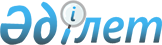 Тарбағатай ауданы әкімдігінің 2014 жылғы 28 мамырдағы "Жұмыс орындарына квота белгілеу туралы" № 182 қаулысының күшін жою туралыШығыс Қазақстан облысы Тарбағатай ауданы әкімдігінің 2016 жылғы 18 ақпандағы № 77 қаулысы      РҚАО-ның ескертпесі.

      Құжаттың мәтінінде түпнұсқаның пунктуациясы мен орфографиясы сақталған.

      Қазақстан Республикасының 1998 жылғы 24 наурыздағы "Нормативтік құқықтық актілер туралы" Заңының 40-бабының 2-тармағы 4) тармақшасына сәйкес, Тарбағатай ауданының әкімдігі ҚАУЛЫ ЕТЕДІ:

      1. Тарбағатай ауданы әкімдігінің 2014 жылғы 28 мамырдағы № 182 "Жұмыс орындарына квота белгілеу туралы" (Нормативтік құқықтық актілердің мемлекеттік тіркеу Тізілімінде № 3388 болып тіркелген, 2014 жылы 17 шілдедегі аудандық "Тарбағатай" газетінің № 59 (7853) санында жарияланған) қаулысының күші жойылды деп танылсын. 

      2. Осы қаулының орындалуына бақылау жасау аудан әкімінің аппарат басшысы Е. К Ескендировқа жүктелсін.

      3. Осы қаулы қол қойылған күнінен бастап қолданысқа енгізіледі.


					© 2012. Қазақстан Республикасы Әділет министрлігінің «Қазақстан Республикасының Заңнама және құқықтық ақпарат институты» ШЖҚ РМК
				
      Аудан әкімі 

Д. Оразбаев
